Be sure to send:This completed applicationOfficial copy of your high school transcript with the first seven (7) semesters or a transcript of all college work to date (30%)Two (2) letters of recommendation (30%)A 3 - 4 paragraph essay by the applicant “Why I want/need this scholarship” (40%)CCGC Scholarship Committee5647 Oakmont CircleLivermore, CA 94551All materials must be postmarked by March 8, 2019California Color Guard Circuit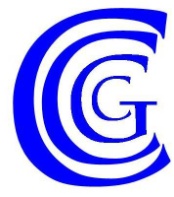 Scholarship Application 2019               Student InformationStudent InformationStudent’s NameMailing AddressCityState, ZipCCGC Performing GroupDirector’s NameDirector’s PhoneHigh School (or College)